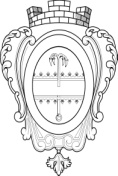 АДМИНИСТРАЦИЯ МУНИЦИПАЛЬНОГО ОБРАЗОВАНИЯ«НИКОЛЬСКОЕ ГОРОДСКОЕ ПОСЕЛЕНИЕ ПОДПОРОЖСКОГО МУНИЦИПАЛЬНОГО РАЙОНА ЛЕНИНГРАДСКОЙ ОБЛАСТИ»ПОСТАНОВЛЕНИЕ07 ноября 2023 года								             № 250Об утверждении Программы профилактики рисков причинения вреда (ущерба) охраняемым законом ценностям в рамках осуществления в сфере муниципального жилищного контроля  на территории муниципального образования «Никольское городское поселение Подпорожского муниципального района Ленинградской области» на 2024 год Руководствуясь Постановлением Правительства РФ от 25 июня 2021 г. N 990 «Об утверждении Правил разработки и утверждения контрольными (надзорными) органами программы профилактики рисков причинения вреда (ущерба) охраняемым законом ценностям», решением Совета депутатов муниципального образования Никольского городского поселения от 20.09.2021 № 115 «Об утверждении Положения о муниципальном жилищном контроле на территории Никольского городского поселения»,ПОСТАНОВЛЯЮ:1. Утвердить Программу профилактики рисков причинения вреда (ущерба) охраняемым законом ценностям в рамках осуществления муниципального жилищного контроля на территории муниципального образования «Никольское городское поселение Подпорожского муниципального района Ленинградской области» на 2024 год, согласно приложению к настоящему постановлению.2. Настоящее постановление вступает в силу со дня его официального опубликования. 3. Контроль за исполнением настоящего постановления оставляю за собой.Глава администрации							  	А.Е. ШиловПРОГРАММАпрофилактики рисков причинения вреда (ущерба) охраняемым законом ценностям в рамках осуществления муниципального жилищного контроля на территории Никольского городского поселения на 2024 год 1. Общие положения1.1. Настоящая Программа профилактики рисков причинения вреда (ущерба) охраняемым законом ценностям, применяемая при осуществлении муниципального жилищного контроля на территории муниципального образования «Никольское городское поселение Подпорожского муниципального района Ленинградской области» на 2024 год (далее – Программа) разработана в целях стимулирования добросовестного соблюдения обязательных требований юридическими лицами, индивидуальными предпринимателями и гражданами, устранения условий, причин и факторов, способных привести к нарушениям обязательных требований и (или) причинению вреда (ущерба) охраняемым законом ценностям, создания условий для доведения обязательных требований до контролируемых лиц, повышение информированности о способах их соблюдения.Настоящая Программа разработана и подлежит исполнению Администрацией муниципального образования «Подпорожский муниципальный район Ленинградской области» (далее – Администрация).1.2. Вид муниципального контроля: муниципальный жилищный контроль на территории муниципального образования «Никольское городское поселение Подпорожского муниципального района Ленинградской области» (далее – муниципальный контроль).1.3.	Предметом муниципального контроля является соблюдение юридическими лицами, индивидуальными предпринимателями и гражданами (далее - контролируемые лица) обязательных требований установленных жилищным законодательством, законодательством об энергосбережении и о повышении энергетической эффективности в отношении муниципального жилищного фонда (далее - обязательных требований):1)	Требований к использованию и сохранности жилищного фонда, в том числе требований к жилым помещениям, их использованию и содержанию, использованию и содержанию общего имущества собственников помещений в многоквартирных домах, порядку осуществления перевода жилого помещения в нежилое помещение и нежилого помещения в жилое в многоквартирном доме, порядку осуществления перепланировки и (или) переустройства помещений в многоквартирном доме;2) Требований к формированию фондов капитального ремонта;3) Требований к созданию и деятельности юридических лиц, индивидуальных предпринимателей, осуществляющих управление многоквартирными домами, оказывающих услуги и (или) выполняющих работы по содержанию и ремонту общего имущества в многоквартирных домах;4) Требований к предоставлению коммунальных услуг собственникам и пользователям помещений в многоквартирных домах и жилых домов;5) 	Правил изменения размера платы за содержание жилого помещения в случае оказания услуг и выполнения работ по управлению, содержанию и ремонту общего имущества в многоквартирном доме ненадлежащего качества и (или) с перерывами, превышающими установленную продолжительность;6) 	Правил содержания общего имущества в многоквартирном доме и правил изменения размера платы за содержание жилого помещения;7) Правил предоставления, приостановки и ограничения предоставления коммунальных услуг собственникам и пользователям помещений в многоквартирных домах и жилых домов;8) Требований энергетической эффективности и оснащенности помещений многоквартирных домов и жилых домов приборами учета используемых энергетических ресурсов;9) Требований к порядку размещения ресурсоснабжающими организациями, лицами, осуществляющими деятельность по управлению многоквартирными домами, информации в системе;10)	Требований к обеспечению доступности для инвалидов помещений в многоквартирных домах;11) 	Требований к предоставлению жилых помещений в наемных домах социального использования;12) 	Исполнение решений, принимаемых по результатам контрольных мероприятий;13) Требований к безопасной эксплуатации и техническому обслуживанию внутридомового и (или) внутриквартирного газового оборудования, а также требований к содержанию относящихся к общему имуществу в многоквартирном доме вентиляционных и дымовых каналов (в соответствии с подготовленной редакцией положения)2. Анализ текущего состояния осуществления муниципального контроля, описание текущего развития профилактической деятельности контрольного органа, характеристика проблем, на решение которых направлена программа профилактикиВ 2023 году контрольные (надзорные) мероприятия муниципального жилищного контроля на территории муниципального образования «Никольское городское поселение городское поселение Подпорожского муниципального района Ленинградской области» в связи с установленным Постановлением Правительства РФ 10 марта 2022 № 336 «Об особенностях организации и осуществления государственного контроля (надзора), муниципального контроля» мораторием не проводились.  3. Цели и задачи реализации Программы3.1. Целями профилактической работы являются:1) Стимулирование добросовестного соблюдения обязательных требований всеми контролируемыми лицами;2) Устранение условий, причин и факторов, способных привести к нарушениям обязательных требований и (или) причинению вреда (ущерба) охраняемым законом ценностям;3) Создание условий для доведения обязательных требований до контролируемых лиц, повышение информированности о способах их соблюдения;4) Предупреждение нарушений контролируемыми лицами обязательных требований, включая устранение причин, факторов и условий, способствующих возможному нарушению обязательных требований;5) Снижение административной нагрузки на контролируемых лиц;6) Снижение размера ущерба, причиняемого охраняемым законом ценностям.3.2. Задачами профилактической работы являются:Укрепление системы профилактики нарушений обязательных требований;Выявление причин, факторов и условий, способствующих нарушениям обязательных требований, разработка мероприятий, направленных на устранение нарушений обязательных требований;Повышение правосознания и правовой культуры юридических лиц, индивидуальных предпринимателей и граждан в сфере рассматриваемых правоотношений.В положении о виде контроля мероприятия, направленные на нематериальное поощрение добросовестных контролируемых лиц, не установлены, следовательно, меры стимулирования добросовестности в Программе не предусмотрены.В положении о виде контроля самостоятельная оценка соблюдения обязательных требований (самообследование) не предусмотрена, следовательно, в Программе способы самообследования в автоматизированном режиме не определены.4. Перечень профилактических мероприятий,сроки (периодичность) их проведения5. Показатели результативности и эффективности ПрограммыУТВЕРЖДЕНАпостановлением администрацииМО «Никольское городское поселение»       от 07 ноября 2023 года № 250 (приложение)№ п/пНаименование мероприятияСрок реализации мероприятияОтветственное структурное подразделение1. ИнформированиеИнформирование осуществляется по вопросам соблюдения обязательных требований посредством размещения	соответствующих сведений на официальном сайте Администрации в сети «Интернет» и в средствах массовой информацииПостоянноСпециалист администрации, к должностным обязанностям которого относится осуществление муниципального контроля2.Объявление предостережения Предостережение о недопустимости нарушенияПо мере выявленияСпециалист администрации, к должностным обязанностям которого относится осуществление муниципальногообязательных требований объявляется контролируемому лицу в случае наличия у контрольного органа сведений о готовящихся нарушениях обязательных требований и (или) в случае отсутствия подтверждения данных о том, что нарушение обязательных требований причинило вред (ущерб) охраняемым законом ценностям либо создано угрозу причинения вреда (ущерба) охраняемым законом ценностямоснований, предусмотренных действующим законодательствомСпециалист администрации, к должностным обязанностям которого относится осуществление муниципального3.КонсультированиеКонсультирование осуществляется в устной  или  письменной  форме  по телефону, посредством видео-конференц-связи, на личном приеме, входе проведения профилактического мероприятия, контрольного 	(надзорного) мероприятия.Размещение на официальном сайте Администрации в сети «Интернет» письменного разъяснения по однотипным обращениям (более 10 однотипных обращений) контролируемых лиц и их представителей,	подписанного уполномоченным должностным лицом контрольного органаПостоянно по обращениям контролируемых лиц и их представителейСпециалист администрации, к должностным обязанностям которого относится осуществление муниципального4.Профилактический визитПрофилактический визит проводится в форме профилактической беседы по месту осуществления деятельности контролируемого лица либо путем использования видео-конференц-связи в устной  или  письменной  форме по телефону. В ходе профилактического визита инспектором может осуществляться консультирование контролируемого лицаПостоянно по обращениям контролируемых лиц и по мере выявления оснований, предусмотренных действующим законодательствомСпециалист администрации, к должностным обязанностям которого относится осуществление муниципального№ п/пНаименование показателяВеличина1.Полнота информации, размещенной на официальном сайте Администрации в сети «Интернет» в соответствии с частью 3 статьи 46 Федерального закона от 31 июля 2020 года № 248-ФЗ «О государственном контроле (надзоре)  и муниципальном контроле в Российской Федерации»100%2.Утверждение	доклада,	содержащего	результаты обобщения правоприменительной практики по осуществлению муниципального контроля, его опубликованиеИсполнено/Не исполнено3.Доля выданных предостережений по результатам рассмотрения обращений с подтвердившимися сведениями о готовящихся нарушениях обязательных требований или признаках нарушений обязательных требований и в случае отсутствия подтвержденных данных о том, что нарушение обязательных требований причинило вред (ущерб) охраняемым законом ценностям либо создало угрозу причинения вреда (ущерба) охраняемым законом ценностям (%)Не менее 20%4.Доля лиц, удовлетворённых консультированием в общем количестве лиц, обратившихся за консультированием100% от числа обратившихся 